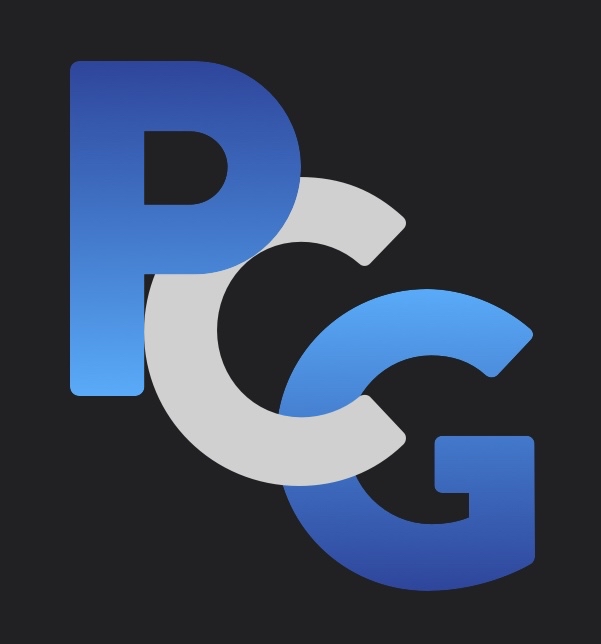 PC Group in Swindon are offering courses in Plastering and Micro Cement work.
The next course is running in March in Shrivenham near Swindon and could be the change of direction or new path that you have been looking for.The course is based on a four-day set of lessons covering:Day 1: Learning tools.Drylining (fixing boards to timber).Preparing boards for plastering.Day2:Plastering on plasterboard (mimic working on fresh board).Using various techniques and tools to help plaster. Day3:Plastering on plaster (mimic working in old houses).Showing the different prep work for this.Showing different system to plaster on this substrate.Day 4:Patch work with plaster.Replacing board of hole in wall.Using bonding to patch hole.
An optional 5th day can also be added on to the course at an extra cost.The course is open to the general public with a cost of £600. However PCG are keen to help Veterans either leaving the Armed Forces or that have been looking to find a new direction following on from serving. With that in mind  they are discounting the course to £500 to verified Veterans.
Further discounts can be obtained by bringing another friend along. If they bring a friend they both receive £50 discount each. 2 people. If they both bring a friend, then they will all receive £100 discount each. 4 people.
Taster days are also being offered.

Contact PCG direct for more details.
Contact@pride-construction.co.uk  or  Mobile 07787403841